                         ТОКТОМ				              ПОСТАНОВЛЕНИЕ				25.11.2022-ж. №96/20-8                                                                      Кара-Көл шаары “Дем берүүчү (үлүштүк) гранттардын эсебинен долбоорлорду тандоо боюнча комиссиянын курамын бекитүү жөнүндө”       Кара-Көл шаарынын биринчи орун басары Э.С.Тажимырзаевдин “Дем берүүчү (үлүштүк) гранттардын эсебинен долбоорлорду тандоо боюнча комиссиянын курамын бекитүү” жөнүндө сунушун жана  шаардык кеңештин мандат, регламент, этика, укуктук маселелери жана коомдук уюмдар, партиялар менен иштөө, идеология, дин иштери боюнча туруктуу комиссиясынын төрагасынын орун басары Э.Т.Токтомушевдин билдирүүсүн угуп жана талкуулап чыгып,  Кыргыз Республикасынын Өкмөтүнүн 2015-жылдын 21-апрелиндеги №230 токтому менен бекитилген жобонун 2.1. бөлүмүн жетекчиликке алып,                                       Кара-Көл шаардык кеңешинин 8-чакырылыштагы депутаттарынын кезектеги XX сессиясыТоктом кылат:Дем берүүчү (үлүштүк) гранттардын эсебинен долбоорлорду тандоо боюнча комиссиянын курамы  тиркемеге ылайык бекитилсин.Кара-Көл шаардык кеңешинин 20.01.2020-ж. №190/37-7 жана 13.02.2020-ж. №193/38-7, 25.11.2022-ж. №96/20-8 сандуу токтомдору жокко чыгарылсын. Бул токтомдун аткарылышын  камсыз кылуу мэрдин биринчи орун басары (Э.С.Тажимырзаев), ал эми көзөмөлгө алуу жагы шаардык кеңештин мандат, регламент, этика, укуктук маселелери жана коомдук уюмдар, партиялар менен иштөө, идеология, дин иштери боюнча туруктуу комиссиясына (А.Т.Токтосунов) жүктөлсүн.                  Төрага                                                           К.Д.БатыркуловТиркеме                                                                                               Кара-Көл шаардык кеңешинин 25.11.2022-ж. кезектеги ХXсессиясынын №96/20-8 токтомуменен бекитилдиДем берүүчү ( үлүштүк) гранттардын эсебинен долбоорлорду тандоо боюнча комиссиянын курамыНурматова К.И.- шаардык кеңештин жооптуу катчысы, комиссиянын төрайымы;Талипова Ы.Т.-Кыргыз Республикасынын Финансы министрлигинин Кара-Көл башкармалыгынын сектор башчысы, комиссиянын катчысы;Комиссия мүчөлөрү:Сатыбалдиев У.К.-Кыргыз Республикасынын Жалал-Абад облусундагы ыйгарым укуктуу өкүлүнүн аппаратынын экономика жана регионду комплекстүү өнүктүрүү бөлүмүнүн жетектөөчү адиси;Абытканова Р.- Кара-Көл шаардык аялдар кеңешинин төрайымы;Омурбеков А.О.-Кара-Көл шааркурулушу жана архитектура боюнча башкармалыгынын башчысы;Көлбаев К.К.-  Кара-Көл шаардык аксакалдар кеңешинин төрагасы;Анашов С.-  Кара-Көл шаардык аксакалдар сотунун төрагасы;Кимсанов Ч.А.-Кара-Көл шаардык кеңешинин төрагасынын орун басары;Акматбеков З.А.-   Кара-Көл шаардык Жаштар кеңешинин төрагасы.Шаардык кеңештин жооптуу катчысы                                                  К.И. Нурматова        ТОКТОМ				                ПОСТАНОВЛЕНИЕ	25.11.2022-ж. №97/20-7                                                       Кара-Көл шаары“Кара-Көл шаардык аялдар кеңешинин 2021-жылда аткарган иштери жөнүндө”       Кыргыз Республикасынын “Жергиликтүү  мамлекеттик администрация жана жергиликтүү  өз алдынча башкаруу органдары жөнүндө” Мыйзамынын 34-беренесинин 17-бөлүгүн жана Кыргыз Республикасынын “Жергиликтүү  кеңештердин депутаттарынын статусу жөнүндө” Мыйзамынын  10-статьясынын 8-бөлүгүн жетекчиликке алып,  “Кара-Көл шаардык аялдар кеңешинин 2021-жылда аткарган иштери жөнүндө аялдар кеңешинин төрайымынын орун басары Б.К.Маматаеванын  отчетун жана шаардык кеңештин мандат, регламент, этика, укуктук маселелери жана коомдук уюмдар, партиялар менен иштөө, идеология, дин иштери боюнча туруктуу комиссиясынын төрагасынын орун басары Э.Т.Токтомушевдин билдирүүсүн  угуп жана талкуулап чыгып, Кара-Көл шаардык кеңешинин 8-чакырылыштагы депутаттарынын кезектеги XX сессиясыТоктом кылат:Кара-Көл шаардык аялдар кеңешинин 2021-жылда аткарган иштери жөнүндө аялдар кеңешинин төрайымынын орун басары Б.К.Маматаеванын отчету канааттандырарлык деп табылсын.Кара-Көл  шаардык аялдар кеңеши  шаардык кеңештин 24.04.2015-жылдагы №67/19-5 сандуу токтому менен бекитилген  “Кара-Көл шаарынын аялдар кеңеши  жөнүндө”  жобого ылайык иш алып барсын.Кара-Көл  шаардык аялдар кеңеши Жаштар кеңеши, шаардык аксакалдар жана ардагерлер кеңеши менен биргеликте зордук-зомбулук, ысырапкерчилик, балдар арасындагы рэкетизм, ошондой эле жаштарга жана мектеп окуучуларына келечекте туура багытты тандоо боюнча шаар мектептеринде, окуу жайларында  түшүндүрүү иштерин жүргүзсүн.Токтомдун аткарылышын камсыз кылуу Кара-Көл шаардык аялдар кеңешине (Р.Абытканова), аткарылышын көзөмөлгө алуу жагы шаардык кеңештин мандат, регламент, этика, укуктук маселелери жана коомдук уюмдар, партиялар менен иштөө, идеология, дин иштери боюнча туруктуу комиссиясына (А.Т.Токтосунов) жүктөлсүн.                    Төрага                                                             К.Д.Батыркулов                   ТОКТОМ				                ПОСТАНОВЛЕНИЕ	25.11.2022-ж. №98/20-8                                                             Кара-Көл шаары      “Кара-Көл шаардык аксакалдар жана ардагерлер кеңешинин  2021-жылда аткарган иштери жөнүндө”      Кыргыз Республикасынын “Жергиликтүү  мамлекеттик администрация жана жергиликтүү  өз алдынча башкаруу органдары жөнүндө” Мыйзамынын 34-беренесинин 17-бөлүгүн,  Кыргыз Республикасынын  “Жергиликтүү  кеңештердин депутаттарынын статусу жөнүндө” Мыйзамынын  10-статьясынын 8-бөлүгүн жана Кара-Көл шаардык аксакалдар жана ардагерлер кеңешинин   жобосунун 4.7. бөлүмүн 4-абзасын жетекчиликке алып,  Кара-Көл шаардык аксакалдар жана ардагерлер кеңешинин төрагасы К.Көлбаевдин аксакалдар жана ардагерлер кеңешинин 2021-жылдагы аткарган иштери жөнүндө маалыматын жана шаардык кеңештин мандат, регламент, этика, укуктук маселелери жана коомдук уюмдар, партиялар менен иштөө, идеология, дин иштери боюнча туруктуу комиссиясынын төрагасынын орун басары Э.Т.Токтомушевдин  билдирүүсүн угуп жана талкуулап чыгып, Кара-Көл шаардык кеңешинин 8-чакырылыштагы депутаттарынын кезектеги  XX сессиясыТоктом кылат:Кара-Көл шаардык аксакалдар жана ардагерлер  кеңешинин төрагасы К.Көлбаевдин  аксакалдар кеңешинин 2021-жылда аткарган иштери жөнүндө маалыматы эске алынсын. Кара-Көл шаардык аксакалдар жана ардагерлер кеңешине (К.Көлбаев) Кара-Көл шаарындагы улуттар аралык каада-салт, үрп-адат, диний ырым-жырым маселелери боюнча комиссия менен биргеликте тыгыз иш алып баруу  сунушталсын.Кара-Көл  шаардык аксакалдар жана ардагерлер кеңеши  шаардык кеңештин 10.03.2020-жылдагы №195/39-7 сандуу токтому менен бекитилген  “Кара-Көл аксакалдар жана ардагерлер кеңеши  жөнүндө”  Уставын кайрадан иштеп чыгуу шаардык кеңештин  мандат, регламент, этика, укуктук маселелери жана коомдук уюмдар, партиялар менен иштөө, идеология, дин иштери боюнча туруктуу комиссиясына сунушталсын.Токтомдун аткарылышын камсыз кылуу  шаардык аксакалдар жана ардагерлер кеңешине (К.Көлбаев), аткарылышын көзөмөлгө алуу жагы  шаардык кеңештин  мандат, регламент, этика, укуктук маселелери жана коомдук уюмдар, партиялар менен иштөө, идеология, дин иштери боюнча туруктуу комиссиясына (А.Т.Токтосунов) жүктөлсүн.                            Төрага                                                         К.Д.Батыркулов        ТОКТОМ				                ПОСТАНОВЛЕНИЕ	25.11.2022-ж. №99/20-8                                                                              Кара-Көл шаары“Кара-Көл шаардык  Жаштар кеңешинин  2021-жылда аткарган иштери жөнүндө”    Кыргыз Республикасынын “Жергиликтүү  мамлекеттик администрация жана жергиликтүү  өз алдынча башкаруу органдары жөнүндө” Мыйзамынын 34-беренесинин 17-бөлүгүн,  Кыргыз Республикасынын  “Жергиликтүү  кеңештердин депутаттарынын статусу жөнүндө” Мыйзамынын  10-статьясынын 8-бөлүгүн жана Кара-Көл шаардык Жаштар кеңешинин жобосунун 4.17. бөлүмүн жетекчиликке алып,  Кара-Көл шаардык Жаштар кеңешинин төрагасы З.А.Акматбековдун Жаштар  кеңешинин  2021-жылда аткарган иштери жөнүндө маалыматын жана  шаардык кеңештин мандат, регламент, этика, укуктук маселелери жана коомдук уюмдар, партиялар менен иштөө, идеология, дин иштери боюнча туруктуу комиссиясынын төрагасынын орун басары  Э.Т.Токтомушевдин  билдирүүсүн угуп жана талкуулап чыгып, Кара-Көл шаардык кеңешинин                                    8-чакырылыштагы депутаттарынын кезектеги XX сессиясыТоктом кылат:Кара-Көл шаардык жаштар кеңешинин төрагасы З.А.Акматбековдун Жаштар  кеңешинин  2021-жылда аткарган иштери жөнүндө маалыматы эске алынсын.Кара-Көл шаардык Жаштар кеңеши жаштар арасында китеп окууга кызыктыруучу иш-чараларды  жүргүзсүн. Кара-Көл  шаардык Жаштар кеңеши  шаардык кеңештин 05.03.2019-жылдагы №142/26-7 сандуу токтому менен бекитилген  “Кара-Көл шаарынын Жаштар кеңеши  жөнүндө”  жобого ылайык иш алып барсын.Токтомдун аткарылышын камсыз кылуу шаардын вице-мэрине (Г.О.Сатарова), шаардык Жаштар кеңешине (З.А.Акматбеков), аткарылышын көзөмөлгө алуу жагы  шаардык кеңештин мандат, регламент, этика, укуктук маселелери жана коомдук уюмдар, партиялар менен иштөө, идеология, дин иштери боюнча туруктуу комиссиясына (А.Т.Токтосунов) жүктөлсүн.                  Төрага                                                                          К.Д.Батыркулов                          ТОКТОМ				              ПОСТАНОВЛЕНИЕ				28.11.2022-ж. №100/21-8                                                                Кара-Көл шаары “Дем берүүчү (үлүштүк) гранттардын эсебинен долбоорлорду тандоо боюнча комиссиянын курамы жөнүндө”        Кара-Көл шаардык кеңешинин депутаты Эстебес уулу Тилектин Кара-Көл шаардык кеңешинин 25.11.2022-ж. 96/20-8 токтомунун тиркемесине өзгөртүү киргизип берүү жөнүндөгү сунушун жана шаардык кеңештин мандат, регламент, этика, укуктук маселелери жана коомдук уюмдар, партиялар менен иштөө, идеология, дин иштери боюнча туруктуу комиссиясынын төрагасы А.Т.Токтосуновдун билдирүүсүн угуп жана талкуулап чыгып, Кара-Көл шаарынын мэринин биринчи орун басары Э.С.Тажимырзаевдин 17.11.2022-ж.  чыгыш №01-20-4059 сандуу катындагы дем берүүчү (үлүштүк) гранттардын эсебинен долбоорлорду тандоо боюнча комиссиянын курамын  бекитип берүү жөнүндөгү шаардык кеңештин көпчүлүк депутаттарынын сунушун эске алып,  Кыргыз Республикасынын Өкмөтүнүн 2015-жылдын 21-апрелиндеги №230 токтому менен бекитилген жобонун 2.1. бөлүмүн жетекчиликке алып, Кара-Көл шаардык кеңешинин           8-чакырылыштагы депутаттарынын кезексиз XXI сессиясыТоктом кылат:Дем берүүчү (үлүштүк) гранттардын эсебинен долбоорлорду тандоо боюнча комиссиянын курамы  тиркемеге ылайык бекитилсин.Кара-Көл шаардык кеңешинин 20.01.2020-ж. №190/37-7, 13.02.2020-ж. №193/38-7 жана 25.11.2022-ж.96/20-8 сандуу токтомдору жокко чыгарылсын. Бул токтомдун аткарылышын  камсыз кылуу мэрдин биринчи орун басары (Э.С.Тажимырзаев), ал эми көзөмөлгө алуу жагы шаардык кеңештин мандат, регламент, этика, укуктук маселелери жана коомдук уюмдар, партиялар менен иштөө, идеология, дин иштери боюнча туруктуу комиссиясына (А.Т.Токтосунов) жүктөлсүн.                  Төраганын орун басары                                               Ч.А.КимсановТиркеме                                                                                               Кара-Көл шаардык кеңешинин 28.11.2022-ж. кезекcиз ХXIсессиясынын №100/21-8 токтомуменен бекитилдиДем берүүчү ( үлүштүк) гранттардын эсебинен долбоорлорду тандоо боюнча комиссиянын курамыНурматова К.И.-Кара-Көл шаардык кеңешинин жооптуу катчысы, комиссиянын төрайымы;Талипова Ы.Т.-Кыргыз Республикасынын Финансы министрлигинин Кара-Көл башкармалыгынын сектор башчысы, комиссиянын катчысы;Комиссия мүчөлөрү:Сатыбалдиев У.К.-Кыргыз Республикасынын Президентинин Жалал-Абад облусундагы ыйгарым укуктуу өкүлүнүн аппаратынын экономика жана регионду комплекстүү өнүктүрүү бөлүмүнүн жетектөөчү адиси;Абытканова Р.- Кара-Көл шаардык аялдар кеңешинин төрайымы;Омурбеков А.О.-Кара-Көл шааркурулушу жана архитектура боюнча башкармалыгынын башчысы;Көлбаев К.К.-  Кара-Көл шаардык аксакалдар  жана ардагерлер кеңешинин төрагасы;Анашов С.-  Кара-Көл шаардык аксакалдар сотунун төрагасы;Мусуралиева Г.К.-Кара-Көл шаарындагы бюджеттик муниципалдык мекемелердин профсоюз уюмдарынын шаардык комитетинин төрайымы;Акматбеков З.А.-   Кара-Көл шаардык Жаштар кеңешинин төрагасы.Шаардык кеңештин жооптуу катчысы                                                  К.И. Нурматова                          ТОКТОМ				              ПОСТАНОВЛЕНИЕ				13.12.2022-ж. №101/22-8                                                                  Кара-Көл шаары“ШММБна көп функционалдуу атайын техника сатып алуу жөнүндө”          “Жергиликтүү мамлекеттик администрация жана жергиликтүү өз алдынча башкаруу жөнүндө“ Кыргыз Республикасынын Мыйзамынын 27-беренесинин 1-бөлүгүнүн                  1-2-бөлүкчөсүн, 34-беренесинин 1-бөлүгүнүн 5-бөлүкчөсүн жетекчиликке алып, шаардын мээринин биринчи орун басары Э.С.Тажимырзаевдин,  ММБнын башчысы М.С.Курамаевдин   ШММБна көп функционалдуу атайын техника сатып алуу жөнүндө сунушун жана аталган маселе боюнча  шаардык кеңештин бюджет, экономика жана финансы маселелери, инвестиция боюнча туруктуу комиссиясынын төрайымы  Т.А.Мамытканованын маалыматын угуп жана талкуулап чыгып, Кара-Көл шаардык кеңешинин 8-чакырылыштагы депутаттарынын  кезектеги  XXII сессиясы  ТОКТОМ  КЫЛАТ:Кара-Көл шаардык кеңешинин 31.10.2022-жылдагы №92/18-8 сандуу токтомунун реестриндеги ШШМБга лизинге спецтехника  алууга бюджеттин үлүшүнө бекитилген 3000,0 мин сом акча каражаты эске алынсын, лизинге  спецтехника алууга бюджеттин үлүшү деген сөз алынып салынсын жана  анын ордуна көп функционалдуу атайын техника сатып алуу деген сөздөр менен алмаштырылсын.ШММБна көп функционалдуу атайын техника сатып алууга жалпы 10000,0 миң сом каралсын, анын ичинде 2022-жылга бекитилген 3000,0 миң сом жана кошумча 7000,0 миң сомдук каражатты 2023-жылдын бюджетинен каралып берилери белгиленсин. ШММБ (М.С.Курамаев) тиешелүү мыйзамдардын талабына ылайык аталган көп функционалдуу атайын техника сатып алууну иш жүзүнө  ашырсын.Кыргыз Республикасынын Финансы министрлигинин Кара-Көл финансы башкармалыгына (Осмонкулов Ж.Т.) Кыргыз Республикасынын Мамлекеттик сатып алуулар жөнүндо мыйзамдын талаптарына ылайык аталган токтомдун             2-пунктундагы талапты ишке ашыруу максатында ШММБнын 2022-жылга бекитилген сметасынын тиешелүү беренесине убактылуу тактоо (уточнение) киргизсин. Бул токтомдун аткарылышын камсыз кылуу  шаардык мэрияга (Т.Т.Конкобаев) ШММБна (М.С.Курамаев) жана Кыргыз Республикасынын Финансы министрлигинин Кара-Көл финансы башкармалыгына (Осмонкулов Ж.Т.), ал эми көзөмөлдөө шаардык кеңештин бюджет, экономика жана финансы маселелери, инвестиция боюнча туруктуу комиссиясына (Мамытканова Т.А.) жүктөлсүн.                     Төрага                                                                К.Д. Батыркулов                         ТОКТОМ				              ПОСТАНОВЛЕНИЕ				13.12.2022-ж. №102/22-8                                                                   Кара-Көл шаары“Кыргыз  Республикасынын  Финансы  министрлигитарабынан  республикалык  бюджеттен   берилүүчү дем берүүчү (үлүштүк)  гранттар  боюнча  долбоорлорду  бекитүү жөнүндө”        “Жергиликтүү мамлекеттик администрация жана жергиликтүү өз алдынча башкаруу жөнүндө“ Кыргыз Республикасынын Мыйзамынын 34-беренесинин 2-бөлүгүнүн                17-бөлүкчөсүн,  27-беренесинин 1-бөлүгүнүн  1-бөлүкчөсүн, 45-беренесинин 1-бөлүгүнүн 4-бөлүкчөсүн жетекчиликке алып, Кара-Көл шаарынын мэринин биринчи орун басары Э.С.Тажимырзаевдин  дем берүүчү (үлүштүк) гранттардын 2023-жылга даярдалган долбоорлорго жергиликтүү бюджеттен бөлүнүүчү үлүш каражаттарды бекитип берүү боюнча кайрылуу катын, шаардык кеңештин бюджет, экономика жана финансы маселелери, инвестиция боюнча туруктуу комиссиясынын төрайымы  Т.А.Мамытканованын, Кыргыз Республикасынын Финансы министрлигинин Кара-Көл финансы башкармалыгынын начальниги Ж.Т.Осмонкуловдун маалыматын угуп жана талкуулап чыгып,  Кара-Көл шаардык кеңешинин 8-чакырылыштагы депутаттарынын  кезектеги  XXII сессиясы  ТОКТОМ  КЫЛАТ:Кара-Көл шаардык мэриясы тарабынан  2023-жылга сунушталган дем берүүчү (үлүштүк) гранттар боюнча долбоорлор  1-тиркемеге ылайык жактырылып бекитилсин. (тиркеме тиркелет)Кара-Көл шаардык мэриясы тарабынан 2023-жылга даярдалган дем берүүчү (үлүштүк) гранттардын долбоорлоруна жергиликтүү бюджеттин эсебинен үлүштүк каражаттар 2023-жылга шаардык бюджеттен 5540,7 миң сомго бекитилсин.Бул токтомдун аткарылышын камсыз кылуу  шаардык мэрияга (Конкобаев Т.Т.), Кыргыз Республикасынын Финансы министрлигинин Кара-Көл финансы башкармалыгына (Осмонкулов Ж.Т.), ал эми көзөмөлдөө шаардык кеңештин бюджет, экономика жана финансы маселелери, инвестиция боюнча туруктуу комиссиясына (Мамытканова Т.А.) жүктөлсүн.                     Төрага                                                                К.Д. Батыркулов                                                                                         Кара-Көл шаардык кеңешинин                                                                                         2022-жылдын 13-декабрындагы                                                                                         XXII сессиясынын  №102/22-8                                                                                          сандуу  токтомуна  тиркемеКара-Көл шаарынын 2023-жылга шаардык бюджеттен үлүштүк (дем берүүчү) гранттардын эсебинен каржылануучу долбоорлордун                                                               РЕЕСТРИ             Аппарат жетекчи                                                                Нурматова К.И.                         ТОКТОМ				              ПОСТАНОВЛЕНИЕ				  13.12.2022-ж. № 103/22-8                                                          Кара-Көл шаары“Кара-Көл шаарынын 2022-2023-жылдарга  күзгү-кышкы мезгилге даярдыгы  жөнүндө”     Кыргыз Республикасынын “Жергиликтүү мамлекеттик администрация жана жергиликтүү өз алдынча башкаруу органдары жөнүндө” Мыйзамынын 34-беренесинин        2-бөлүгүнүн 17-бөлүкчөсүн жетекчиликке алып, Кара-Көл шаарынын мэринин биринчи орун басары  Э.С.Тажимырзаевдин Кара-Көл шаарынын экономика тармактарын жана калкын 2022-2023-жылдарга күз-кыш мезгилине даярдыгы жөнүндө маалыматын, шаардык кеңештин  өндүрүш, курулуш, архитектура, турак жай, коммуналдык чарба, муниципалдык менчик,  жер маселелери боюнча туруктуу комиссиясынын төрагасы А.К.Турдуматовдун билдирүүсүн угуп жана талкуулап чыгып, депутаттардын Кара-Көл шаардык кеңешинин кезектеги XХII сессиясы төмөндөгүлөрдү белгилейт.                                                                                                                                                                                                                                                                                                                                                                                                                                                                                                                                                                                                                                                                                                                                                                                                                                                                                                                                                                                                                                                                                                                                                                                                                                                                                                                                                                                                                                                                                                                                                                                                                                                                                                                                                                                                                                                                                                                                                                                                                                                                                                                                                                                                                                                Шаардын калкын жана экономика тармагын 2022-2023-жылга күз-кышкы мезгилге даярдоо жана аталган мезгилди ийгиликтүү өткөрүү максатында 2022-жылдын 28-майында шаардык мэриянын №285-б жана  2022-жылдын 8-августунда  №362-б сандуу буйруктары чыгарылып, штабдын мүчөлөрү жана жумушчу комиссиянын курамы бекитилген.      Шаарды жылуулук менен камсыз кылуу үчүн төрт (“ЦТК”, А.К.Тавашаров,                        7-аянтчадагы “ДСР”, “Бекташ”) электр откана иштейт. Алардын жалпы кубаттуулугу Р-42МВт жана жылуулук берүүчү түтүкчөсүнүн узундугу 44,3 чакырымды түзөт жана жылдык пландын негизинде график боюнча бардык электр отказандарга капиталдык жана кезектеги оңдоп-түзөө иштери жүргүзүлгөн.       Жылуулук энергиясына болгон дебитордук карыздар жалпы суммасы                           2022-жылдын 20-сентябрына  3519.8 миң сом, анын ичинен мекеме-ишканалардын карызы- 127,3 миң сом.       Шаардык эмгек жана социалдык өнүгүү, Жазы-Кечүү, Кетмен-Төбө айылдык башкармалыктары тарабынан көмүргө муктаж аз камсыз болгон 210 үй-бүлөлөргө шаардык бюджеттин эсебинен мэрия тарабынан ар бирине 2000 сомдон 420000 сом  материалдык жардам көрсөтүлгөн.                                                                                                                                                                                                                                                                                                                                                                                                                                                                                                                                                                                         Жогорудагы көрсөтүлгөндөрдүн негизинде Кара-Көл шаардык кеңешинин                                    8-чакырылыштагы депутаттарынын кезектеги  XХII сессиясыТоктом кылат:Кара-Көл шаарынын мэринин биринчи орун басары Э.С.Тажимырзаевдин   Кара-Көл шаарынын 2022-2023-жылдарга  күзгү-кышкы мезгилге  даярдыгы  жөнүндө маалыматы,  шаардык кеңештин өндүрүш, курулуш, архитектура, турак жай, коммуналдык чарба, муниципалдык менчик жана жер маселелери боюнча туруктуу комиссиясынын төрагасы А.К.Турдуматовдун билдирүүсү эске алынсын.Кара-Көл райондук электр тармактар ишканасына Кара-Көл шаарына бөлүнгөн лимитти сактоо,  Кара-Көл шаарынын калкын электр энергия менен үзгүлтүксүз камсыз кылуу боюнча иш-чараларды жүргүзүү милдеттендирилсин.Токтогул ГЭСтери каскады жана №30 Жол тейлөө мекемеси                                              2022-2023-жылдардагы күз-кыш мезгилинде шаардын ички автожолундагы карларды, жолдордогу муздарды, таштарды (осыпь) тазалоо жана жолду кеңейтүү, кум, туз чачуу иштерин аткарууда муниципалдык менчик башкармалыгына транспорт жагынан мыйзам чегинде көмөк көрсөтүшсүн.Бул токтомдун аткарылышын камсыз кылуу шаардык мэрияга  (Т.Т.Конкобаев), ал эми көзөмөлдөө жагы  шаардык кеңештин өндүрүш, курулуш, архитектура, турак жай, коммуналдык чарба, муниципалдык менчик жана жер маселелери боюнча туруктуу комиссиясына  (А.К.Турдуматов) жүктөлсүн.		       Төрага                                                                К.Д.Батыркулов№Долбоордун аталышыЖалпы  суммасы( миң сом)Жергиликтүү бюджеттенүлүш( миң сом) Дем берүүчү(үлүштүк) гранттардын эсебинен (миң сом)1.Кара-Көл шаардык Боронбай Рысбеков атындагы жалпы дарыгерлик практикалоо борборунун хирургия бөлүмүн ремонттон  өткөрүү6156,23156,23000,02.Кара-Көл шаарынын Кетмен-Төбө айыл аймагындагы №5 орто мектебинин фоесинин жана  спорт залынын чатырын жабуу 3392,4678,52713,93.“Кайынды” балдар эс алуучу лагеринин имаратын 1-2-бөлүгүн капиталдык ремонттон өткөрүү4706,01706,03000,0Баардыгы14254,65540,78713,9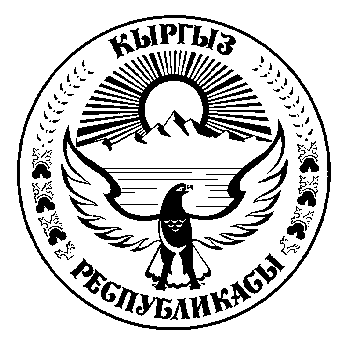 